Mesečni pogled na izplačane bruto plače in število zaposlenih v javnem sektorju  – december 20191 Masa bruto plač Tabela 1: Struktura mase bruto plačVir: ISPAP.V masi bruto plač so upoštevana tudi zaostala izplačila – izplačila starejša od oktobra 2019Slika 1: Struktura mase bruto plač v % 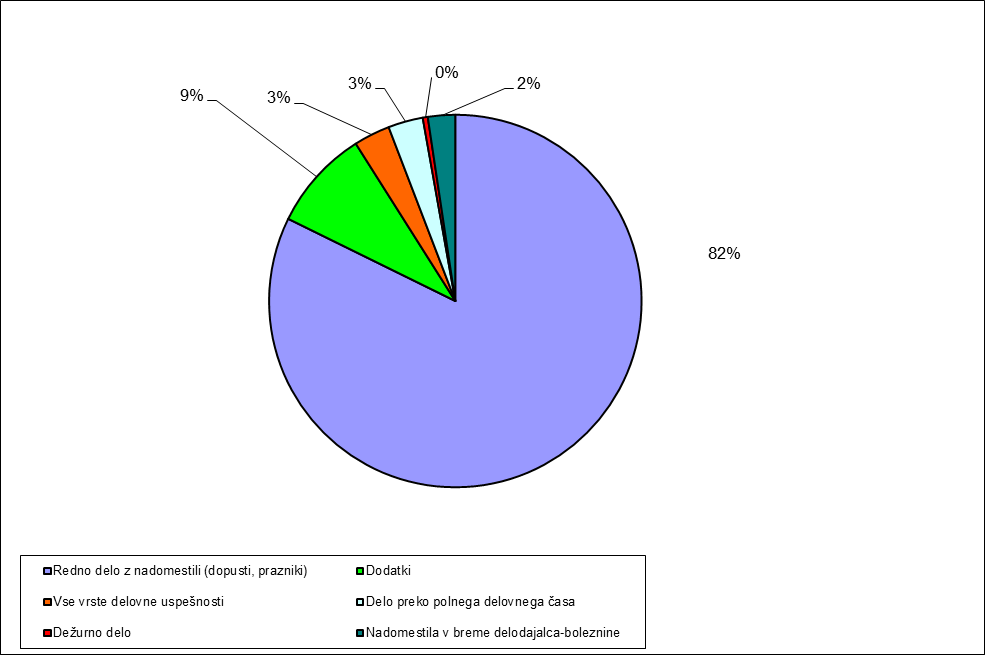 2 Masa bruto plač po plačnih podskupinah in dejavnostih javnega sektorjaTabela 2: Masa bruto plač po plačnih podskupinah, v €Vir: ISPAP.V masi bruto plač so upoštevana tudi zaostala izplačila – izplačila starejša od oktobra 2019.Tabela 3: Masa bruto plač za organe državne uprave in javne zavodeVir: ISPAP.V masi bruto plač so upoštevana tudi zaostala izplačila – izplačila starejša od oktobra 20193 Povprečne plačeTabela 4: Povprečna plača po plačnih podskupinahVir: ISPAP.* Povprečne plače, izračunane iz rednih izplačil (izredna izplačila, starejša od oktobra 2019 niso upoštevana).Slika 2: Povprečne bruto plače po plačnih podskupinah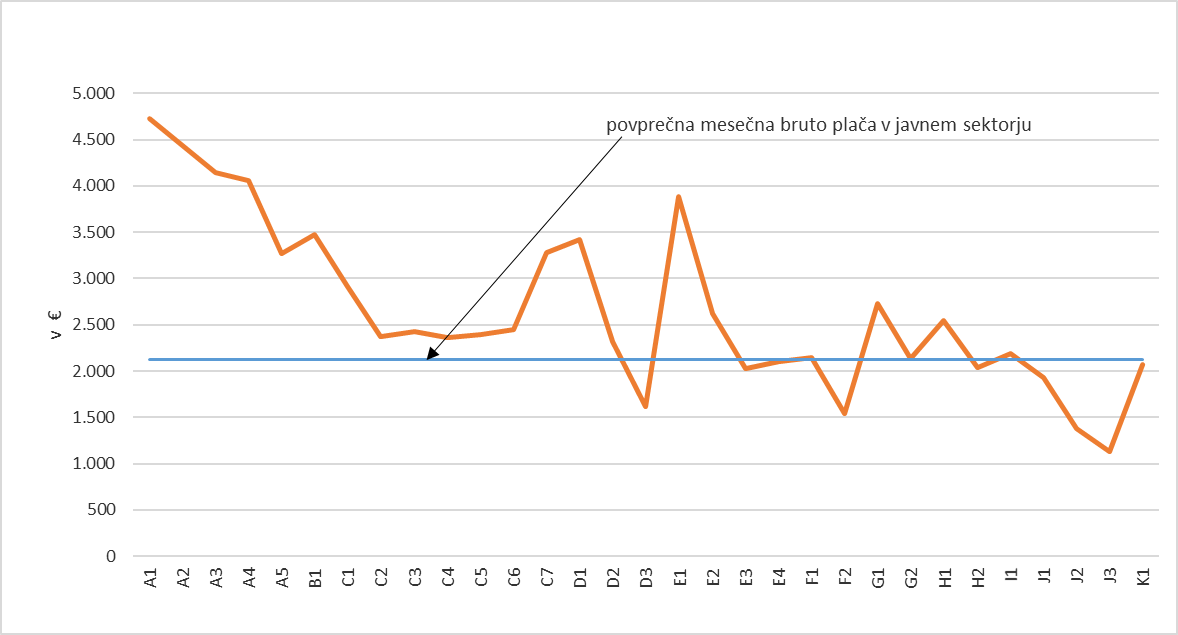 4 ZaposlenostTabela 5: Število zaposlenih, ki so prejeli plačo, na podlagi opravljenih ur po plačnih podskupinahVir: ISPAP.Struktura mase bruto plač in nadomestil plačev €v €Sprememba, v %Sprememba, v %Sprememba, v €Struktura mase bruto plač in nadomestil plačeXI 19XII 19XII 19 / XII 18XII 19 / XI 19XII 19 - XI 19Redno delo z nadomestili (dopusti, prazniki)295.650.335302.530.3528,92,36.880.017Dodatki33.351.83532.182.49716,2-3,5-1.169.338Vse vrste delovne uspešnosti13.196.43711.572.37414,3-12,3-1.624.063Delo preko polnega delovnega časa9.942.07311.107.89314,711,71.165.820Dežurno delo1.493.3101.598.358-18,47,0105.048Nadomestila v breme delodajalca-boleznine9.088.4918.729.55510,7-3,9-358.937Skupaj362.722.482367.721.0299,71,44.998.547Plačne podskupinePlačne podskupine Masa bruto plač € Masa bruto plač €Sprememba, v %Sprememba, v %Plačne podskupinePlačne podskupineXII 19XI 19XII 19 / XII 18XII 19 / XI 19Predsednik republike in funkcionarji izvršilne oblastiA1295.116298.008-3,3-1,0Funkcionarji zakonodajne oblastiA2412.466411.676-7,90,2Funkcionarji sodne oblastiA33.463.5783.436.0672,80,8Funkcionarji v drugih državnih organih (tožilstvo)A41.131.5601.144.363-3,5-1,1Funkcionarji v lokalnih skupnostihA5581.320577.475-0,10,7Ravnatelji, direktorji in tajnikiB17.867.6607.897.5090,6-0,4Uradniki v drugih državnih organihC11.833.8241.841.38711,2-0,4Uradniki v državni upravi, upravah pravosodnih organov in upravah lokalnih skupnostiC229.034.39928.829.79610,30,7PolicistiC316.790.86016.684.60516,10,6VojakiC412.852.30512.998.4530,9-1,1Uradniki finančne upraveC56.323.4626.263.6647,51,0Inšpektorji, pravosodni policisti in drugi uradniki s posebnimi pooblastiliC64.480.3664.426.9968,81,2DiplomatiC7750.436721.7508,44,0Visokošolski učitelji in visokošolski sodelavciD113.251.35513.053.7699,31,5Predavatelji višjih strokovnih šol, srednješolski in osnovnošolski učitelji in drugi strokovni delavciD266.673.13966.999.35113,5-0,5Vzgojitelji in ostali strokovni delavci v vrtcihD317.761.49317.456.4037,61,7Zdravniki in zobozdravnikiE127.830.83227.060.9213,22,8Farmacevtski delavciE24.552.2674.271.9257,36,6Medicinske sestre in babiceE334.384.96332.880.87712,84,6Zdravstveni delavci in zdravstveni sodelavciE411.988.08911.702.29912,82,4Strokovni delavciF13.456.8713.382.90810,92,2Strokovni sodelavciF211.099.69810.635.7268,44,4Umetniški pokliciG12.475.5492.478.67610,4-0,1Drugi poklici na področju kulture in informiranjaG28.840.6628.669.53111,82,0RaziskovalciH17.727.4747.557.34515,32,3Strokovni sodelavciH2728.596718.37215,51,4Strokovni delavciI111.032.61710.973.78511,00,5Strokovni delavci-Spremljajoča delovna mestaJ122.668.21822.365.13410,61,4Administrativni delavci-Spremljajoča delovna mestaJ28.872.6258.788.9087,31,0Ostali strokovno tehnični delavci-Spremljajoča delovna mestaJ323.795.98823.496.9527,81,3Strokovni delavciK14.763.2434.697.8548,01,4SkupajSkupaj367.721.029362.722.4829,71,4Področja JS / obdobje  Masa bruto plač, v €  Masa bruto plač, v €  Sprememba, v %  Sprememba, v %  Sprememba, v %  Sprememba, v €  Sprememba, v € Področja JS / obdobje XII 19XI 19XII 19 / XI 19XII 19 / XII 18XII 19 - XI 19XII 19 - XI 19 Organi državne uprave 67.857.85367.678.1720,278,55179.681179.681 1.2.1. VLADNE SLUŽBE2.136.5072.158.457-1,028,66-21.949-21.949 1.2.2. MINISTRSTVA IN ORGANI V SESTAVI MINISTRSTEV61.663.41961.460.4130,338,66203.006203.006 1.2.3. UPRAVNE ENOTE4.057.9264.059.302-0,036,92-1.376-1.376 Javni zavodi 266.228.684261.702.4851,7310,154.526.1994.526.199 3.1. JAVNI ZAVODI IN DRUGI IZVAJALCI JAVNIH SLUŽB S PODROČJA VZGOJE, IZOBRAŽEVANJA IN ŠPORTA127.676.837127.277.8900,3111,18398.947398.947 3.10. JAVNI ZAVODI IN DRUGI IZVAJALCI JAVNIH SLUŽB S PODROČJA MALEGA GOSPODARSTVA IN TURIZMA567.779537.7265,5918,9030.05330.053 3.11. JAVNI ZAVODI IN DRUGI IZVAJALCI JAVNIH SLUŽB S PODROČJA JAVNEGA REDA IN VARNOSTI1.551.1911.526.9511,595,6524.24024.240 3.2. JAVNI ZAVODI IN DRUGI IZVAJALCI JAVNIH SLUŽB S PODROČJA ZDRAVSTVA89.938.61886.879.2533,528,673.059.3653.059.365 3.3. JAVNI ZAVODI IN DRUGI IZVAJALCI JAVNIH SLUŽB S PODROČJA SOCIALNEGA VARSTVA20.074.35019.432.0573,319,48642.293642.293 3.4. JAVNI ZAVODI IN DRUGI IZVAJALCI JAVNIH SLUŽB S PODROČJA KULTURE14.785.96214.602.2981,2611,55183.664183.664 3.5. JAVNI ZAVODI IN DRUGI IZVAJALCI JAVNIH SLUŽB S PODROČJA RAZISKOVALNE DEJAVNOSTI7.638.1287.420.2492,9410,12217.879217.879 3.6. JAVNI ZAVODI IN DRUGI IZVAJALCI JAVNIH SLUŽB S PODROČJA KMETIJSTVA IN GOZDARSTVA2.975.7322.991.910-0,549,82-16.179-16.179 3.7. JAVNI ZAVODI IN DRUGI IZVAJALCI JAVNIH SLUŽB S PODROČJA OKOLJA IN PROSTORA558.896584.112-4,329,22-25.217-25.217 3.9. JAVNI ZAVODI IN DRUGI IZVAJALCI JAVNIH SLUŽB S PODROČJA GOSPODARSKIH DEJAVNOSTI461.192450.0392,4817,0511.15311.153Povprečna plača, v €Povprečna plača, v €Sprememba , v %Sprememba , v %Sprememba, v €Plačne podskupinePlačne podskupineXII 19XI 19XII 19 / XI 19XII 19 / XII 18XII 19 - XI 19Predsednik republike in funkcionarji izvršilne oblastiA14.7274.737-0,21 -0,78 -10Funkcionarji zakonodajne oblastiA24.4354.4270,19 1,57 8Funkcionarji sodne oblastiA34.1464.0332,79 6,42 113Funkcionarji v drugih državnih organih (tožilstvo)A44.0624.122-1,45 -0,32 -60Funkcionarji v lokalnih skupnostihA53.2693.2650,13 -6,25 4Ravnatelji, direktorji in tajnikiB13.4733.484-0,33 0,26 -11Uradniki v drugih državnih organihC12.9142.939-0,83 9,80 -24Uradniki v državni upravi, upravah pravosodnih organov in upravah lokalnih skupnostiC22.3742.3640,42 7,25 10PolicistiC32.4222.4110,48 14,67 12VojakiC42.3602.3520,36 3,40 9Uradniki finančne upraveC52.3932.3770,67 5,81 16Inšpektorji, pravosodni policisti in drugi uradniki s posebnimi pooblastiliC62.4442.4210,95 6,12 23DiplomatiC73.2773.2560,67 2,66 22Visokošolski učitelji in visokošolski sodelavciD13.4233.3751,43 10,01 48Predavatelji višjih strokovnih šol, srednješolski in osnovnošolski učitelji in drugi strokovni delavciD22.3202.332-0,52 10,94 -12Vzgojitelji in ostali strokovni delavci v vrtcihD31.6111.5891,40 7,27 22Zdravniki in zobozdravnikiE13.8813.7842,58 1,96 98Farmacevtski delavciE22.6212.4367,57 6,83 184Medicinske sestre in babiceE32.0251.9394,45 12,66 86Zdravstveni delavci in zdravstveni sodelavciE42.1012.0552,21 8,61 45Strokovni delavciF12.1452.0982,28 8,61 48Strokovni sodelavciF21.5421.4804,19 9,26 62Umetniški pokliciG12.7272.7240,08 8,99 2Drugi poklici na področju kulture in informiranjaG22.1332.0822,42 9,10 50RaziskovalciH12.5422.4902,08 5,50 52Strokovni sodelavciH22.0422.0171,24 -0,87 25Strokovni delavciI12.1892.1830,30 8,77 6Strokovni delavci-Spremljajoča delovna mestaJ11.9291.9081,06 8,29 20Administrativni delavci-Spremljajoča delovna mestaJ21.3791.3660,96 5,91 13Ostali strokovno tehnični delavci-Spremljajoča delovna mestaJ31.1261.1101,48 5,89 16Strokovni delavciK12.0672.0401,31 5,69 27SkupajSkupaj2.1292.1001,36 11,96 28Plačne podskupinePlačne podskupineŠtevilo zaposlenihŠtevilo zaposlenihSprememba, v %Sprememba, v %Sprememba,  v številuDelež zaposlenihPlačne podskupinePlačne podskupineXII 19XI 19XII 19 / XII 18XII 19 / XI 19XII 19 - XI 19%Predsednik republike in funkcionarji izvršilne oblastiA162,4462,803,98-0,58-0,360,04Funkcionarji zakonodajne oblastiA293,0093,000,210,000,000,05Funkcionarji sodne oblastiA3875,05872,081,130,342,970,51Funkcionarji v drugih državnih organih (tožilstvo)A4278,58276,44-3,080,772,140,16Funkcionarji v lokalnih skupnostihA5177,83176,887,360,540,950,10Ravnatelji, direktorji in tajnikiB12.265,882.266,870,37-0,04-0,981,31Uradniki v drugih državnih organihC1629,99626,091,140,623,900,36Uradniki v državni upravi, upravah pravosodnih organov in upravah lokalnih skupnostiC212.255,3112.199,622,990,4655,697,09PolicistiC36.913,336.924,271,08-0,16-10,934,00VojakiC45.446,715.511,22-2,21-1,17-64,513,15Uradniki finančne upraveC52.649,172.641,411,640,297,761,53Inšpektorji, pravosodni policisti in drugi uradniki s posebnimi pooblastiliC61.832,051.829,342,470,152,711,06DiplomatiC7229,08222,255,713,076,830,13Visokošolski učitelji in visokošolski sodelavciD13.871,383.867,27-0,620,114,122,24Predavatelji višjih strokovnih šol, srednješolski in osnovnošolski učitelji in drugi strokovni delavciD228.714,0428.710,332,340,013,7116,62Vzgojitelji in ostali strokovni delavci v vrtcihD311.020,8410.987,250,300,3133,596,38Zdravniki in zobozdravnikiE17.168,737.152,131,360,2316,594,15Farmacevtski delavciE21.732,711.750,831,51-1,03-18,121,00Medicinske sestre in babiceE316.975,4616.946,450,170,1729,009,82Zdravstveni delavci in zdravstveni sodelavciE45.706,135.693,583,880,2212,553,30Strokovni delavciF11.610,381.611,772,04-0,09-1,390,93Strokovni sodelavciF27.191,227.181,26-0,640,149,964,16Umetniški pokliciG1907,19909,241,21-0,23-2,050,53Drugi poklici na področju kulture in informiranjaG24.144,824.163,222,60-0,44-18,402,40RaziskovalciH13.039,383.034,3510,020,175,041,76Strokovni sodelavciH2356,81356,2117,770,170,610,21Strokovni delavciI15.038,855.026,902,150,2411,952,92Strokovni delavci-Spremljajoča delovna mestaJ111.753,9511.715,272,400,3338,686,80Administrativni delavci-Spremljajoča delovna mestaJ26.439,036.437,411,330,031,613,73Ostali strokovno tehnični delavci-Spremljajoča delovna mestaJ321.104,7121.147,001,86-0,20-42,2912,21Strokovni delavciK12.304,722.302,95-0,690,081,761,33SkupajSkupaj172.788,76172.025,162,140,44763,61100